Если вы подвергаетесь семейному   насилию, если вам необходима помощь и поддержка, обращайтесь в Территориальный центр.Специалисты окажут:- психологическую,-юридическую,-информационно-консультативнуюи иную помощь на     конфиденциальной основе.Телефон «Доверие» 4 21 44Позвонив нам, Вы можете узнать подробную информацию об условиях размещения в «кризисной» комнате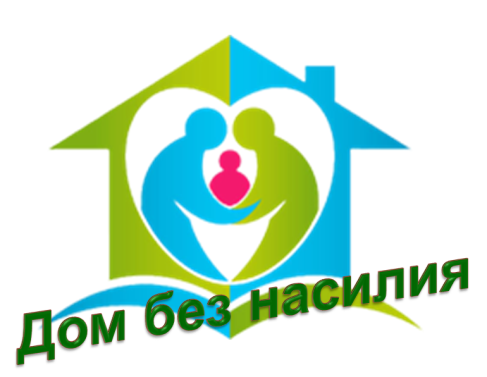 Вы не одиноки в решениии своих проблемКуда вы можете обратиться за помощью, если страдаете от домашнего насилия:- Правоохранительные органы- Медицинские учреждения- Религиозные организации - Общественные организации- Территориальный центр   социального обслуживания населения (ТЦСОН)- Общенациональная бесплатная горячяя линия для пострадавших от домашнего насилия 8-801-100-8-801Адрес и контактные телефоны ТЦСОН Миорского района: г. Миоры, ул. Коммунистическая, 36-24-29-89  Директор 4-21-44  Телефон «Доверие»3-73-53 круглосуточное заселение в «кризисную комнату» Мы всегда протянем вам руку помощи!Госудаственное учреждение «Территориальный центр социального обслуживания населения Миорского района»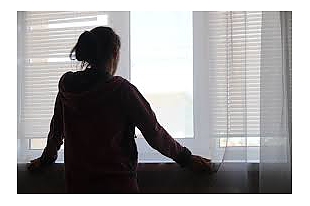 Предоставление услуги временного приюта для граждан, оказавшихся в трудной жизненной ситуации2019 г.  В жизни иногда случается, что беда застает врасплох. Человек находится в растерянности, один на один со своей проблемой, не видит  пути выхода из сложившейся ситуации, не знает куда идти и что делать.   В целях оказания помощи гражданам (семьям), оказавшимся в трудной жизненной ситуации, предоставления услуги временного приюта создана и функционирует«кризисная комната».Кризисная комната – это не место постоянного жительства, а лишь безопасный островок, где можно передохнуть, с помощью специалистов научиться жить по-новому, найти выход из жизненного тупика. Обратиться за помощью об оказании услуги временного приюта могут граждане следующих категорий:- лица, пострадавшие от насилия, террористических актов, техногенных катастроф и стихийных бедствий;-      жертвы торговли людьми; - лица из числа детей-сирот и детей, оставшихся без попечения родителей;а так же:-     нетрудоспособные граждане, находящиеся в трудной жизненной ситуации;-   семьи, воспитывающие детей, находящиеся в трудной жизненной ситуацииЖивет ли в вашем доме насилие?Да! Если:Вы боитесь настроения своего близкого;Вам запрещают видеться с подругами, родственниками;На вас постоянно кричат, оскорбляют, критикуют, угрожают;Вам запрещают без разрешения выходить из дома, работать, искать работу;Заставляют Вас вступать в интымные отношения против Вашей воли;Наказывают детей, когда злятся на Вас;Вы чувствуете свою зависимость от воли, настроения, желаний близкого человека;Вам угрожают, что не дадут денег (выгонят из дома, не дадут видеться с детьми и т.п.), если вы не выполните условий вашего близкого;Вы в семье чувствуете себя беспомощным, никому не нужным, без вины виноватым человеком;Это «ЕСЛИ» заполнило всю вашу жизнь!Сделайте шаг к безопасности прямо сейчас!Домашнее насилие имеет множество проявлений:ФИЗИЧЕСКОЕ – побои, пощёчины, удары, шлепки, избиения, толкание, бросание и др.ПСИХОЛОГИЧЕСКОЕ – унижение, угрозы, изоляция, внушение чувства вины, словесные оскорбления и др.ЭКОНОМИЧЕСКОЕ – запрет работать или обучаться, ограничение в свободе распоряжаться деньгами, лишение собственных денег и др.СЕКСУАЛЬНОЕ – принуждение к сексуальным отношениям или к его неприемлемым формам, изнасилование и др.    Жертвами домашнего насилия могут быть мужчины, женщины, дети. Особо уязвимые – престарелые и дети. Зачастую человек, живущий в ситуации насилия, даже и не догадывается, что то, что с ним происходит, является насилием.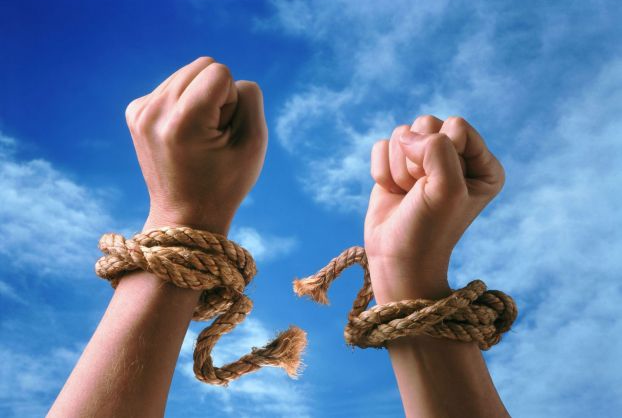          Насилие можно остановить!